Úkoly na 4. týden 8.A, 8.BMilí žáci, na další týden 30. 3. – 3.4. mám pro vás tyto úkoly:2 pracovní listy na opakování vám už známého učiva převážně z literatury. Pracujte s přehledy literárních pojmů, hledejte na internetu, pátrejte ve vaší paměti, …Úkol z dílny čtení – při čtení své knihy si zapisuj kladné a záporné vlastnosti hrdiny, dolož příklady chováníMluvnice - nadále procvičujte poměry mezi VH, druhy VV, popřípadě pravopis na internetu (níže uvádím odkazy).Kdo ještě neposlal úkoly z minulých týdnů, prosím o co nejrychlejší dodání.Přeji vám pevné zdraví a těším se na vaše odpovědi.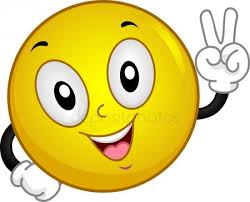 Mějte se hezky a držte se. Mgr. Beata HanákováPěkné stránky na poměry mezi VH: https://www.umimecesky.cz/cviceni-pomery-vety-hlavnihttps://www.pravopisne.cz/2014/09/test-pomery-mezi-vetami-hlavnimi-10/https://testi.cz/testy/cestina/pomery-mezi-hlavnimi-vetami/?sughttp://www.zsvernerice.cz/cviceni/cj/cj_cviceni/pomery_mezi_vetami_hlavnimi.htmhttps://www.onlinecviceni.cz/exc/test_exc.phpDruhy VV, pravopisná cvičení:www.pravopisne.czwww.ucirna.czwww.daktaty.ewa.cz